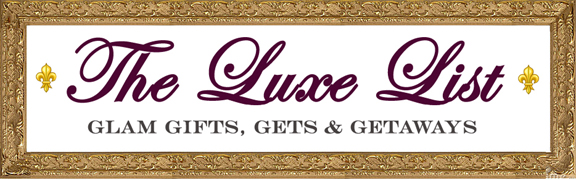 Radio - TRAVEL DESTINATIONSWCTC-AM "Jersey Central" Show (January 2017 x2 and beyond)Michelle Esswein Show (Syndicated: Z107.7  KLOU103.3 THEBULL93.7  WILD104.9 _i Heart Radio  )September Living Radio Show - part 1September Living Radio Show - part 2RadioVision Network’s Morning Coffee ProgramNewsradio 600WMT Morning Show, Des Moines, IAConnemara Community Radio Ireland: ‘The Food Show’. With Janet O’Toole PANJ Rock On Radio Kenny Dubman ShowVinVillageRadio - 3/7/17Experience Pros Radio ShowRadio - PRODUCTSAll Tech Radio (AM 1360 KUIK Hillsboro, Oregon +  AM 860 KPAM in Portland, Oregon + Heavy Podcast Downloads)Michelle Esswein Show (Syndicated: Z107.7  KLOU103.3 THEBULL93.7  WILD104.9 _i Heart Radio  )WCTC-AM "Jersey Central" Show RadioVision Network’s Morning Coffee ProgramLA Talk RadioWATD FM, Marshfield, MAHardly Workin with Greg Burton ESPN 950 WXG,  Richmond, VAWINT Radio Wake Up Show (IA)WJON St. Cloud, MNWCTC-AM Jersey CentralWHO-AM Des Moines, IA900 AM WURD - Philadelphia PAThe Derrell Connor Show - 620 WTMJ Milwaukee, Wisconsin LA Talk Radio